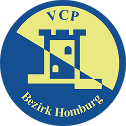 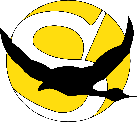 TitelMedingen den xx.xx.20xxText